Mata Kuliah		:  Perbankan Syariah		                Semester : VI	  	      sks : 3 SKS       	          Kode :    84048Dosen Pengampu	:Kompetensi	:  Mahasiswa mampu memahami konsep, sejarah dan perkembangan lembaga keuangan syariah, prinsip – prinsip dasar perbankan syariah, Kerangka dasar penyusunan laporan keuangan bank syariah, dan mampu mengimplementasikan Sistem dan Operasional Bank Syariah, Bagi Hasil dalam Perbankan Syariah, mampu menjelaskan Aplikasi transaksi bank syariah.* catatan : Penjelasan pengisian tabel dapat dilihat dalam WI Rancangan PerkuliahanKompenen Penilaian : Rincian besarnya bobot penilaian mata kuliah, acuan secara rinci adalah sebagai berikut:Kehadiran	: 10%**UTS		: 25%**UAS		: 25%**Tugas-Tugas  	: 40%** (Termasuk dalam Bobot Nilai dalam Tabel Aktifitas Perkuliahan diluar persentasi UTS dan UAS)**Catatan : Persentasi dari rincian tersebut sebagai ilustrasi saja, koordinator/dosen pengampuh mata kuliah dapat menyesuaikan dengan kebutuhanDaftar Referensi: Buku Utama : Yaya, Rizal, Aji Erlangga M dan Ahim Abdurahim (RAA), Akuntansi Perbankan Syariah: Teori dan Praktik Perbankan, Salemba Empat, 2009.Sri Nurhayati, Wasilah, (SW),  Akuntansi Syariah di Indonesia, Salemba Empat, 2009.PSAK Syariah (PSAK 101 sd PSAK 109), Ikatan Akuntan Indonesia, 2009 PSAK 59 tentang Akuntansi Perbankan Syariah, Ikatan Akuntan Indonesia, 2002KDPPLKS Buku Tambahan: Wiroso, Akuntansi Transaksi Syariah, Ikatan Akuntan Indonesia, Jakarta, Mei 2011Rifqi, Muhammad ” Akuntansi Keuangan Syariah, Konsep dan Implementasi PSAK Syariah” P3EI Press Yogyakarta, 2008 Sofyan S. Harahap, Wiroso, Muhammad Yusuf “Akuntansi Perbankan Syariah”, LPFE Usakti, 2006 (revisi)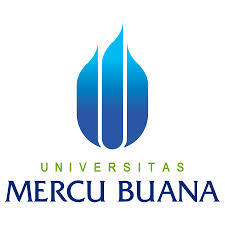 RANCANGAN PEMBELAJARANPROGRAM STUDI S1 MANAJEMENFAKULTAS EKONOMI & BISNIS QNo. Dokumen12-2-1.2.06.00Tgl. Efektif01 Maret 2014TATAPMUKAKEKEMAMPUAN AKHIR YANG DIHARAPKANBAHAN KAJIANBENTUKPEMBELAJARANKRITERIAPENILAIANREFERENSI1234561- Kontrak Perkuliahan- Pembahasan Rancangan   Pembelajaran (RAPEM)Konsep dan perkembangan transaksi/ lembaga keuangan syariah- Pengertian Lembaga   Keuangan Syariah Perkembangan Transaksi  Lembaga Keuangan SyariahCeramahDiskusiKemampuan menjelaskan konsep, syariah, sejarah dan perkembangan  syariah dan lembaga keuangan syariahSW: BAB 1, RAA : BAB 3SW: BAB 1, RAA : BAB 22Prinsip - Prinsip Dasar Perbankan Syariah- Overview Tujuan Syariah  (maqashidus syariah)- Overview Sumber Hukum Syariah- Overview Sistem Keuangan Syariah (Akad/Transaksi/kontrak dan kontrak yang dilarang)CeramahDiskusiTanya JawabTugas & Latihan SoalKemampuan menjelaskan prinsip – prinsip dasar bank syariahSW: BAB 2, SW: BAB 33Kerangka dasar penyusunan dan penyajian laporan keuangan  syariah- Kerangka dasar penyusunan dan pelaporan keuangan bank syariah (KDPPLKS)- Penyajian laporan keuangan bank syariahCeramahDiskusiTanya JawabTugas & Latihan SoalKemampuan memahami dan mempraktikkan kerangka dasar penyusunan dan pelaporan keuangan bank syariahSW : BAB 5RAA : BAB 34Sistem  dan operasional Bank SyariahSistem  dan  Operasional Bank SyariahCeramahDiskusiTanya JawabTugas & Latihan SoalMemiliki keterampilan mempraktikkan sistem  dan operasional Bank SyariahSW : BAB 6 RAA : BAB 5 KDPPLKS 2007 PSAK 1015Bagi Hasil dalam Perbankan SyariahPerhitungan Bagi Hasil dalam Perbankan SyariahCeramahDiskusiTanya JawabTugas & Latihan SoalKemampuan dalam mengilustrasikan Perhitungan  bagi Hasil pada Perbankan SyariahSW : BAB 156Transaksi penghimpunan dana pada perbankan syariahTransaksi Penghimpunan Dana (Transaksi tabungan, Giro, dan deposito)CeramahDiskusiTanya JawabTugas & Latihan SoalKemampuan dalam mengilustrasikan transaksi penghimpunan dana pada Perbankan SyariahRAA : BAB 67Transaksi Murabahah Transaksi MurabahahCeramahDiskusiTanya JawabTugas & Latihan SoalKemampauan  memahami transaksi MurabahahMemiliki kecakapan dalam memproses transaksi untuk MurabahahRAA : BAB 9PSAK 1028Ujian Tengah SemesterUjian Tengah SemesterUjian Tengah SemesterUjian Tengah Semester9Transaksi SalamTransaksi SalamCeramahDiskusiTanya JawabTugas & Latihan SoalMemiliki kecakapan dalam memproses transaksi SalamRAA : BAB 10PSAK 10310 Transaksi IstishnaTransaksi IstishnaCeramahDiskusiTanya JawabTugas & Latihan SoalMemiliki kecakapan dalam memproses transaksi IstishnaRAA : BAB 11PSAK 10411Transaksi Mudharabah Transaksi Mudharabah CeramahTanya JawabTugas & Latihan SoalMemiliki kecakapan dalam memproses transaksi mudharabah RAA : BAB 7PSAK 10512Transaksi MusyarakahTransaksi Musyarakah CeramahTanya JawabTugas & Latihan SoalMemiliki kecakapan dalam memproses transaksi musyarakahRAA : BAB 8PSAK 10613Transaksi Ijarah- Transaksi Ijarah - Transaksi Ijarah Muthahiyah Bit Thamlik (IMBT)CeramahTanya JawabTugas & Latihan SoalMemiliki kecakapan dalam memproses transaksi IjarahRAA : BAB 12PSAK 10714Transaksi Qardh - Transaksi Qardh- Transaksi Produk Berbasis ImbalanCeramahTanya JawabTugas & Latihan SoalMemiliki kecakapan dalam memproses transaksi qardh dan produk perbankan syariah berbasis imbalanRAA : BAB 13PSAK 5915 Transaksi Zakat dan transaksi produk berbasis imbalanTransaksi Zakat dan Produk berbasis imbalan CeramahTanya JawabTugas & Latihan SoalMemiliki kecakapan dalam memproses transaksi zakat dan produk perbankan syariah berbasis imbalanRAA : BAB 13PSAK 109SW : BAB 13PSAK 5916UJIAN AKHIR SEMESTERUJIAN AKHIR SEMESTERUJIAN AKHIR SEMESTERUJIAN AKHIR SEMESTER20%Jakarta, 01 Maret 2014Nama FungsiParaf/TanggalDibuat OlehDosen Pengampu / Koordinator MK Diperiksa OlehKetua Program StudiDr. Rina Astini, SE., MMDisahkan OlehDekanProf. Dr. Wiwik Utami, Ak., MS., CA